Delta Kappa Gamma 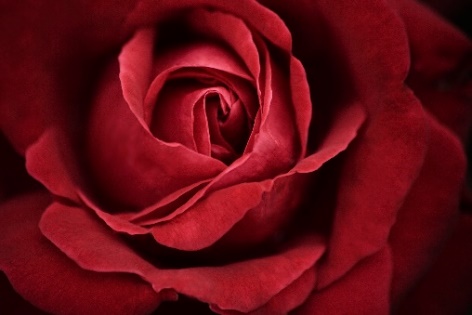 Arizona State OrganizationFall Workshop 2023 Rose Boutique RegistrationName of Chapter _________________________________________Contact Person Name _____________________________________E-mail address ___________________________________________Phone Number __________________________________________Registration is for one table. One member of the chapter is required to be at the table during sales time.Set up 8:00-8:30Sales 8:30-9:00, 10:30-3:00The Boutique will be closed 8:30 a.m. – 10:30 a.m. during Executive Session Return this form by email to:	 amhctk@yahoo.com. Anne Howe.               Call or text 520-705-4884 with questions      If Mailing:  5018 E. Ascot Dr.   San Tan Valley, AZ 85140
 DEADLINE FOR Rose Boutique Registration – October 21, 2023